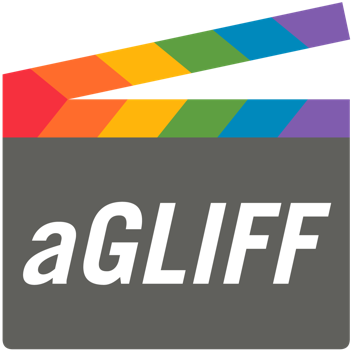 APPLICATION FOR APPOINTMENT TO THE ALL GENDERS & LIFESTYLES INTERNATIONAL FILM FESTIVAL BOARD OF DIRECTORSName:   Home Address: City/Zip: Cell Phone: Email:	Occupation: Employer: If you would like, please attach a resume detailing your educational, employment, and community service background. How did you become aware of the All Genders & Lifestyles International Film Festival (aGLIFF) and what is your interest in aGLIFF?Please describe your past involvement with aGLIFF.  Please describe any expertise, skills, or background you can contribute to the Board in the following areas: Accounting: Public Relations/Marketing: Membership/Community Relations: IT/Website: Fundraising: Youth Education: Film Programming: Event Planning: Have you been involved with other non-profit organizations, boards, charitable or community activities?  Please describe your service.  Are you currently serving on a Board of Directors or Advisory Board? If selected to serve on a board of aGLIFF, do you see any potential for conflict of interest with your current service? aGLIFF Board of Director members are expected to prepare for, attend and actively participate in Board of Director meetings, planning meetings, board retreats and during the festival season. This often requires a significant time commitment. In addition, each board member is required to raise $2,000 annually for AGLIFF. This can be done in a number of ways including but not limited to purchasing your own festival badge(s), selling festival badges to others, recruiting paid sponsorships, conducting fundraisers, and selling advertising in AGLIFF promotional materials. Do you understand these requirements, and will you be able to fulfill them?  Boards members must make a commitment to serving a minimum of three years. Could you make a personal commitment to support aGLIFF by contributing your time and energy to our organization and helping educate the community about aGLIFF’s mission and goals?  Please describe how you could contribute to the goals and mission of aGLIFF by serving as a member of the aGLIFF Board of Directors.  